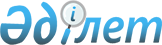 О внесении изменений в приказ Министра по делам религий и гражданского общества Республики Казахстан от 22 февраля 2017 года № 16 "Об утверждении типовых правил по ведению реестра учета волонтерской деятельности"Приказ Министра культуры и информации Республики Казахстан от 30 ноября 2023 года № 480-НҚ. Зарегистрирован в Министерстве юстиции Республики Казахстан 1 декабря 2023 года № 33707
      Примечание ИЗПИ!      Вводится в действие с 01.01.2024
      ПРИКАЗЫВАЮ:
      1. Внести в приказ Министра по делам религий и гражданского общества Республики Казахстан от 22 февраля 2017 года № 16 "Об утверждении типовых правил по ведению реестра учета волонтерской деятельности" (зарегистрирован в Реестре государственной регистрации нормативных правовых актов под № 15101) следующие изменения:
      заголовок приказа изложить в новой редакции:
      "Об утверждении правил по ведению Реестра учета волонтерской деятельности";
      пункт 1 приказа изложить в новой редакции:
      "1. Утвердить прилагаемые Правила по ведению Реестра учета волонтерской деятельности";
      типовые правила по ведению реестра учета волонтерской деятельности, утвержденные указанным приказом, изложить в новой редакции согласно приложению к настоящему приказу.
      2. Комитету по делам гражданского общества Министерства культуры и информации Республики Казахстан в установленном законодательством Республики Казахстан порядке обеспечить:
      1) государственную регистрацию настоящего приказа в Министерстве юстиции Республики Казахстан;
      2) размещение настоящего приказа на интернет-ресурсе Министерства культуры и информации Республики Казахстан;
      3) в течение десяти рабочих дней после государственной регистрации настоящего приказа в Министерстве юстиции Республики Казахстан представление в Юридический департамент Министерства культуры и информации Республики Казахстан сведений об исполнении мероприятий, предусмотренных подпунктами 1) и 2) настоящего пункта.
      3. Контроль за исполнением настоящего приказа возложить на курирующего вице-министра культуры и информации Республики Казахстан.
      4. Настоящий приказ вводится в действие с 1 января 2024 года и подлежит официальному опубликованию.
      "СОГЛАСОВАН"Министерство сельского хозяйстваРеспублики Казахстан
      "СОГЛАСОВАН"Министерство наукии высшего образованияРеспублики Казахстан
      "СОГЛАСОВАН"Министерство здравоохраненияРеспублики Казахстан
      "СОГЛАСОВАН"Министерство трудаи социальной защиты населенияРеспублики Казахстан
      "СОГЛАСОВАН"Министерство транспортаРеспублики Казахстан
      "СОГЛАСОВАН"Министерство финансовРеспублики Казахстан
      "СОГЛАСОВАН"Министерство обороныРеспублики Казахстан
      "СОГЛАСОВАН"Министерство просвещенияРеспублики Казахстан
      "СОГЛАСОВАН"Министерство промышленности и строительстваРеспублики Казахстан
      "СОГЛАСОВАН"Министерство торговли и интеграцииРеспублики Казахстан
      "СОГЛАСОВАН"Министерство водных ресурсов и ирригацииРеспублики Казахстан
      "СОГЛАСОВАН"Министерство иностранных делРеспублики Казахстан
      "СОГЛАСОВАН"Министерство по чрезвычайным ситуациямРеспублики Казахстан
      "СОГЛАСОВАН"Министерство туризма и спортаРеспублики Казахстан
      "СОГЛАСОВАН"Министерство национальной экономикиРеспублики Казахстан
      "СОГЛАСОВАН"Министерство цифрового развития, инновацийи аэрокосмической промышленностиРеспублики Казахстан
      "СОГЛАСОВАН"Министерство внутренних делРеспублики Казахстан
      "СОГЛАСОВАН"Министерство экологиии природных ресурсовРеспублики Казахстан
      "СОГЛАСОВАН"Министерство энергетикиРеспублики Казахстан Правила по ведению Реестра учета волонтерской деятельности Глава 1. Общие положения
      1. Настоящие Правила по ведению реестра учета волонтерской деятельности (далее – Правила) разработаны в соответствии с подпунктом 3) статьи 9 Закона Республики Казахстан "О волонтерской деятельности" (далее – Закон) и определяют порядок ведения реестра учета волонтерской деятельности.
      2. В настоящих Правилах используются следующие основные понятия:
      1) волонтер – физическое лицо, осуществляющее волонтерскую деятельность;
      2) группа волонтеров – добровольное незарегистрированное сообщество физических лиц, образованное в целях совместного осуществления волонтерской деятельности, на которое распространяются нормы, установленные Законом;
      3) волонтерская акция – мероприятие, направленное на решение конкретной социально направленной, общественно полезной задачи, выполняемой волонтерской организацией и (или) волонтерами, и (или) группой волонтеров;
      4) волонтерская программа (проект) – системный комплекс мер, направленный на решение социально направленных, общественно полезных задач, с указанием мероприятий и ожидаемых результатов, выполняемых волонтерской организацией и (или) волонтерами, и (или) группой волонтеров;
      5) волонтерская деятельность – добровольная социально направленная, выполняемая по свободному волеизъявлению общественно полезная деятельность, осуществляемая на безвозмездной основе;
      6) уполномоченный орган в сфере волонтерской деятельности – центральный исполнительный орган, осуществляющий руководство и межотраслевую координацию в сфере волонтерской деятельности;
      7) субъекты волонтерской деятельности – физические и юридические лица, осуществляющие волонтерскую деятельность в соответствии с действующим законодательством Республики Казахстан (волонтеры, группы волонтеров, волонтерские организации, координаторы и организаторы волонтерской деятельности);
      8) реестр учета волонтерской деятельности – реестр данных, содержащий сведения о волонтерах, группах волонтеров, волонтерских организациях, координаторах и организаторах волонтерской деятельности, волонтерских программах (проектах), волонтерских акциях, месте и времени их проведения, требованиях к их проведению;
      9) координатор волонтерской деятельности – организатор волонтерской деятельности или волонтерской организации, ответственный за реализацию волонтерской программы (проекта) или волонтерской акции, либо избираемый волонтерами, входящими в состав группы волонтеров, из их числа;
      10) организатор волонтерской деятельности – центральные и местные исполнительные органы, органы местного самоуправления, иные организации, а также физические лица, привлекающие волонтеров самостоятельно либо через волонтерские организации;
      11) волонтерская организация – некоммерческая организация (за исключением религиозных объединений, потребительских кооперативов, а также общественных объединений в форме политических партий или профессиональных союзов), созданная и осуществляющая волонтерскую деятельность в соответствии с законами Республики Казахстан.
      12) корпоративное волонтерство – добровольное коллективное участие сотрудников организации в различных волонтерских программах (проектах) и волонтерских акциях при поддержке своей организации. Глава 2. Порядок ведения Реестра учета волонтерской деятельности
      3. Реестр учета волонтерской деятельности (далее - Реестр) ведется уполномоченным органом в сфере волонтерской деятельности (далее – уполномоченный орган) на казахском и русском языках по форме, согласно приложению 1 к настоящим Правилам.
      4. Для включения в Реестр волонтеры, группы волонтеров, волонтерские организации, координаторы и организаторы волонтерской деятельности (далее – заявитель) подают на электронную почту volunteer@mki.gov.kz на казахском и русском языках заявление на включение в Реестр и анкету по форме, согласно приложению 2 к настоящим Правилам.
      5. Под ведением реестра понимается:
      1) внесение уполномоченным органом сведений о заявителе в Реестр;
      2) актуализация изменений (дополнений) сведений, которые включаются в Реестр;
      3) размещение Реестра на официальном Интернет-ресурсе уполномоченного органа.
      6. Сотрудник, ответственный за ведение Реестра, определяется руководством уполномоченного органа. Информация об ответственном сотруднике (фамилия, имя, отчество (при его наличии), контактные данные) размещается на интернет-ресурсе уполномоченного органа.
      7. В случае изменения сведений заявителем предоставляется анкета по форме, согласно приложению 2 к настоящим Правилам, на электронную почту volunteer@mki.gov.kz в течение 10 (десяти) рабочих дней со дня их изменения.
      8. При получении сведений о деятельности заявителя уполномоченный орган рассматривает их на предмет полноты и достоверности.
      9. Сведения о волонтерской деятельности являются общедоступными.
      10. Уполномоченный орган при поступлении сведений о заявителе в Реестр учета рассматривает их в течение 5 (пяти) рабочих дней.
      При выявлении несоответствия представленных сведений о своей деятельности заявителем, уполномоченный орган в течение 5 (пяти) рабочих дней со дня поступления заявления направляет их на доработку. Заявитель в течение 3 (трех) рабочих дней дорабатывает и повторно направляет сведения о своей деятельности на электронную почту volunteer@mki.gov.kz для включения в Реестр. 
      11. Уполномоченный орган отказывает в регистрации заявителю в случае непредставления доработанной заявки в сроки, предусмотренные в пункте 10 настоящих Правил.
      12. Включение сведений в Реестр или отказ оформляется уведомлением на электронную почту заявителю.
      13. Прекращение волонтерской деятельности осуществляется по инициативе заявителя на основании уведомления в произвольной форме на электронную почту volunteer@mki.gov.kz в течение 10 (десяти) рабочих дней c момента принятия решения, о чем делается отметка в Реестре. Реестр учета волонтерской деятельности
      *Примечание: ФИО (фамилия, имя, отчество (при его наличии)) Заявление
на включение в Реестр учета волонтерской деятельности
      Прошу включить________________________________________________________________(полное наименование юридического или ФИО физического лица)в Реестр учета волонтерской деятельности (волонтер, группа волонтеров,волонтерские организации, координатор и организатор волонтерской деятельности).(нужное подчеркнуть)Даю согласие на сбор и обработку моих персональных сведений, составляющихохраняемую законом тайну, необходимых для включения в Реестр учетаволонтерской деятельности.Предупрежден(а) об ответственности за предоставление недостоверных сведенийи поддельных документов.Контактный телефон ________________________Электронный почта _________________________Дата заполнения: "____" __________20___ года.___________________ ______________________(подпись) ФИО (при его наличии)Место печати (при его наличии) Анкета волонтера Анкета волонтерской группы Анкета волонтерской организации Анкета координатора волонтеров Анкета организатора волонтерской деятельности Волонтерская программа (проект) Волонтерская акция
					© 2012. РГП на ПХВ «Институт законодательства и правовой информации Республики Казахстан» Министерства юстиции Республики Казахстан
				
      Министр культуры и информацииРеспублики Казахстан

А. Балаева
Приложение
к приказу Министр культуры
и информации
Республики Казахстан
от 30 ноября 2023 года № 480-НҚУтверждены приказом
Министра по делам религий
и гражданского общества
Республики Казахстан
от 22 февраля 2017 года №16Приложение 1
к Правилам по ведению
Реестра учета
волонтерской деятельностиФорма
№
Волонтер (ФИО)
Группа волонтеров (ФИО руководителя)
Волонтерская организация (Наименование организации, ФИО руководителя)
Координатор и организатор волонтерской деятельности (ФИО)
Контактные данные,e-mail, web-сайт (при его наличии), регион действия
Волонтерская программа (проект)
Волонтерская акция
Место и время проведения волонтерских программ (проектов)/волонтерских акций
Требования к проведению волонтерских программ (проектов)/волонтерских акций
Сведения о прекращении волонтерской деятельности
1
2
3
4
5
6
7
8
9
10
11Приложение 2
к Правилам по ведению
Реестра учета
волонтерской деятельностиФорма______________________
(полное наименование
государственного органа)
ФИО (при его наличии):
Год рождения:
Место проживания:
ИИН:
Опыт работы волонтером:
Вы предпочитаете связь через:
Вы предпочитаете связь через:
Телефон, электронный адрес, Web-сайт, Instagram, WhatsApp (при его наличии)
Информация по осуществлению волонтерской деятельности:
Информация по осуществлению волонтерской деятельности:
Выберите основные виды деятельности, в которых Вы задействованы на данный момент:
Выберите основные виды деятельности, в которых Вы задействованы на данный момент:
1) участие в оказании социальной помощи, помощи социально незащищенным слоям населения, детям, оказавшимся в трудной жизненной ситуации
2) социальное обслуживание престарелых, лиц с инвалидностью, организация доступности среды для лиц с инвалидностью, содействие в работе по социальной адаптации, интеграции и воспитанию детей-сирот и детей, оставшихся без попечения родителей
3) участие в оказании помощи лицам, пострадавшим в результате стихийных бедствий, экологических, техногенных и других катастроф, социальных конфликтов, несчастных случаев, жертвам правонарушений, беженцам и вынужденным переселенцам, а также иным категориям и группам лиц, нуждающихся в посторонней помощи и поддержке
4) оказание содействия центральным и местным исполнительным органам в предупреждении и ликвидации последствий чрезвычайных ситуаций
5) участие в поиске пропавших без вести людей, останков участников Великой Отечественной войны и локальных войн
6) участие в защите и охране окружающей среды, благоустройстве территорий
7) участие в создании возможностей для сохранения исторического и культурного наследия, восстановления и сохранения историко-культурной среды обитания
8) участие в развитии образования, науки, культуры, популяризации знаний, развитии инноваций
9) участие в развитии и популяризации физической культуры, спорта и активного досуга, в организации и проведении региональных, межрегиональных, республиканских общественных и международных физкультурных и спортивных мероприятий
10) ведение работы по пропаганде здорового образа жизни, организация и проведение профилактической работы по противодействию распространению социально значимых заболеваний
11) участие в организации и проведении региональных, межрегиональных, республиканских и международных культурных, массовых и других зрелищных и общественных мероприятий, включая деятельность волонтерских лагерей, участие в археологических раскопках, восстановлении фасадов исторических зданий, работе летних оздоровительных лагерей для детей с ограниченными возможностями, конгрессно-выставочной деятельности, если иное не установлено законами Республики Казахстан
12) участие в укреплении мира, дружбы и согласия между народами, предотвращении социальных, межнациональных, межэтнических, религиозных конфликтов
13) иные виды волонтерской деятельности, не противоречащие законодательству Республики Казахстан (указать что именно)
Коротко опишите вашу роль в качестве волонтера?
Коротко опишите вашу роль в качестве волонтера?
1) Профессионал в своей сфере2) Руководитель/лидер3) Менеджер4) Тренер/преподаватель5) Логистик6) Секретарь
Ваша доступность
Ваша доступность
Когда Вам удобнее всего быть волонтером?1) во время отпуска/каникул2) в праздничные дни3) во время летнего сезона4) другое время
ФИО (при его наличии) руководителя волонтерской группы:
Год рождения:
Место проживания:
ИИН:
Опыт работы в волонтерской деятельности руководителя волонтерской группы:
Список волонтерской группы (укажите ФИО (при его наличии):
1.
2.
3.
Телефон, электронный адрес, Web-сайт, Instagram, WhatsApp (при его наличии)
Информация по осуществлению волонтерской деятельности:
Информация по осуществлению волонтерской деятельности:
Выберите основные виды деятельности, в которых волонтерская группа задействована на данный момент:
Выберите основные виды деятельности, в которых волонтерская группа задействована на данный момент:
1) участие в оказании социальной помощи, помощи социально незащищенным слоям населения, детям, оказавшимся в трудной жизненной ситуации
2) социальное обслуживание престарелых, лиц с инвалидностью, организация доступности среды для лиц с инвалидностью, содействие в работе по социальной адаптации, интеграции и воспитанию детей-сирот и детей, оставшихся без попечения родителей
3) участие в оказании помощи лицам, пострадавшим в результате стихийных бедствий, экологических, техногенных и других катастроф, социальных конфликтов, несчастных случаев, жертвам правонарушений, беженцам и вынужденным переселенцам, а также иным категориям и группам лиц, нуждающихся в посторонней помощи и поддержке
4) оказание содействия центральным и местным исполнительным органам в предупреждении и ликвидации последствий чрезвычайных ситуаций
5) участие в поиске пропавших без вести людей, останков участников Великой Отечественной войны и локальных войн
6) участие в защите и охране окружающей среды, благоустройстве территорий
7) участие в создании возможностей для сохранения исторического и культурного наследия, восстановления и сохранения историко-культурной среды обитания
8) участие в развитии образования, науки, культуры, популяризации знаний, развитии инноваций
9) участие в развитии и популяризации физической культуры, спорта и активного досуга, в организации и проведении региональных, межрегиональных, республиканских общественных и международных физкультурных и спортивных мероприятий
10) ведение работы по пропаганде здорового образа жизни, организация и проведение профилактической работы по противодействию распространению социально значимых заболеваний
11) участие в организации и проведении региональных, межрегиональных, республиканских и международных культурных, массовых и других зрелищных и общественных мероприятий, включая деятельность волонтерских лагерей, участие в археологических раскопках, восстановлении фасадов исторических зданий, работе летних оздоровительных лагерей для детей с ограниченными возможностями, конгрессно-выставочной деятельности, если иное не установлено законами Республики Казахстан
12) участие в укреплении мира, дружбы и согласия между народами, предотвращении социальных, межнациональных, межэтнических, религиозных конфликтов 
13) иные виды волонтерской деятельности, не противоречащие законодательству Республики Казахстан (указать что именно)
Наименование организации:
Дата регистрации (перерегистрации):
БИН:
Телефон, электронный адрес, Web-сайт, Instagram, WhatsApp (при его наличии):
Информация о руководителе организации
Информация о руководителе организации
ФИО (при его наличии) руководителя организации:
Количество волонтеров в организации
Выберите основные виды деятельности организации:
Выберите основные виды деятельности организации:
1) участие в оказании социальной помощи, помощи социально незащищенным слоям населения, детям, оказавшимся в трудной жизненной ситуации
2) социальное обслуживание престарелых, лиц с инвалидностью, организация доступности среды для лиц с инвалидностью, содействие в работе по социальной адаптации, интеграции и воспитанию детей-сирот и детей, оставшихся без попечения родителей
3) участие в оказании помощи лицам, пострадавшим в результате стихийных бедствий, экологических, техногенных и других катастроф, социальных конфликтов, несчастных случаев, жертвам правонарушений, беженцам и вынужденным переселенцам, а также иным категориям и группам лиц, нуждающихся в посторонней помощи и поддержке
4) оказание содействия центральным и местным исполнительным органам в предупреждении и ликвидации последствий чрезвычайных ситуаций
5) участие в поиске пропавших без вести людей, останков участников Великой Отечественной войны и локальных войн
6) участие в защите и охране окружающей среды, благоустройстве территорий
7) участие в создании возможностей для сохранения исторического и культурного наследия, восстановления и сохранения историко-культурной среды обитания
8) участие в развитии образования, науки, культуры, популяризации знаний, развитии инноваций
9) участие в развитии и популяризации физической культуры, спорта и активного досуга, в организации и проведении региональных, межрегиональных, республиканских общественных и международных физкультурных и спортивных мероприятий
10) ведение работы по пропаганде здорового образа жизни, организация и проведение профилактической работы по противодействию распространению социально значимых заболеваний
11) участие в организации и проведении региональных, межрегиональных, республиканских и международных культурных, массовых и других зрелищных и общественных мероприятий, включая деятельность волонтерских лагерей, участие в археологических раскопках, восстановлении фасадов исторических зданий, работе летних оздоровительных лагерей для детей с ограниченными возможностями, конгрессно-выставочной деятельности, если иное не установлено законами Республики Казахстан
12) участие в укреплении мира, дружбы и согласия между народами, предотвращении социальных, межнациональных, межэтнических, религиозных конфликтов
13) иные виды волонтерской деятельности, не противоречащие законодательству Республики Казахстан (указать что именно)
ФИО (при его наличии):
Год рождения:
Место проживания:
ИИН:
Опыт работы в волонтерской деятельности:
Опыт работы в роли координатора волонтеров
Телефон, электронный адрес, Web-сайт, Instagram, WhatsApp (при его наличии):
Выберите основные виды деятельности, в которых Вы задействованы на данный момент:
Выберите основные виды деятельности, в которых Вы задействованы на данный момент:
1) участие в оказании социальной помощи, помощи социально незащищенным слоям населения, детям, оказавшимся в трудной жизненной ситуации
2) социальное обслуживание престарелых, лиц с инвалидностью, организация доступности среды для лиц с инвалидностью, содействие в работе по социальной адаптации, интеграции и воспитанию детей-сирот и детей, оставшихся без попечения родителей
3) участие в оказании помощи лицам, пострадавшим в результате стихийных бедствий, экологических, техногенных и других катастроф, социальных конфликтов, несчастных случаев, жертвам правонарушений, беженцам и вынужденным переселенцам, а также иным категориям и группам лиц, нуждающихся в посторонней помощи и поддержке
4) оказание содействия центральным и местным исполнительным органам в предупреждении и ликвидации последствий чрезвычайных ситуаций
5) участие в поиске пропавших без вести людей, останков участников Великой Отечественной войны и локальных войн
6) участие в защите и охране окружающей среды, благоустройстве территорий
7) участие в создании возможностей для сохранения исторического и культурного наследия, восстановления и сохранения историко-культурной среды обитания
8) участие в развитии образования, науки, культуры, популяризации знаний, развитии инноваций
9) участие в развитии и популяризации физической культуры, спорта и активного досуга, в организации и проведении региональных, межрегиональных, республиканских общественных и международных физкультурных и спортивных мероприятий
10) ведение работы по пропаганде здорового образа жизни, организация и проведение профилактической работы по противодействию распространению социально значимых заболеваний
11) участие в организации и проведении региональных, межрегиональных, республиканских и международных культурных, массовых и других зрелищных и общественных мероприятий, включая деятельность волонтерских лагерей, участие в археологических раскопках, восстановлении фасадов исторических зданий, работе летних оздоровительных лагерей для детей с ограниченными возможностями, конгрессно-выставочной деятельности, если иное не установлено законами Республики Казахстан
12) участие в укреплении мира, дружбы и согласия между народами, предотвращении социальных, межнациональных, межэтнических, религиозных конфликтов
13) иные виды волонтерской деятельности, не противоречащие законодательству Республики Казахстан (укажите)
Какое количество волонтеров вы координируете?
ФИО (при его наличии):
ФИО (при его наличии):
Год рождения:
Год рождения:
Место проживания:
Место проживания:
ИИН:
ИИН:
Информация об организаторе (для юридического лица)
Информация об организаторе (для юридического лица)
Информация об организаторе (для юридического лица)
Наименование организации:
Наименование организации:
Наименование организации:
Дата регистрации (перерегистрации):
Дата регистрации (перерегистрации):
Дата регистрации (перерегистрации):
БИН:
БИН:
БИН:
Телефон, электронный адрес, Web-сайт, Instagram, WhatsApp (при его наличии):
Телефон, электронный адрес, Web-сайт, Instagram, WhatsApp (при его наличии):
Выберите основные виды деятельности:
Выберите основные виды деятельности:
1) участие в оказании социальной помощи, помощи социально незащищенным слоям населения, детям, оказавшимся в трудной жизненной ситуации
22) социальное обслуживание престарелых, лиц с инвалидностью, организация доступности среды для лиц с инвалидностью, содействие в работе по социальной адаптации, интеграции и воспитанию детей-сирот и детей, оставшихся без попечения родителей
3) участие в оказании помощи лицам, пострадавшим в результате стихийных бедствий, экологических, техногенных и других катастроф, социальных конфликтов, несчастных случаев, жертвам правонарушений, беженцам и вынужденным переселенцам, а также иным категориям и группам лиц, нуждающихся в посторонней помощи и поддержке
4) оказание содействия центральным и местным исполнительным органам в предупреждении и ликвидации последствий чрезвычайных ситуаций
5) участие в поиске пропавших без вести людей, останков участников Великой Отечественной войны и локальных войн
6) участие в защите и охране окружающей среды, благоустройстве территорий
7) участие в создании возможностей для сохранения исторического и культурного наследия, восстановления и сохранения историко-культурной среды обитания
8) участие в развитии образования, науки, культуры, популяризации знаний, развитии инноваций
9) участие в развитии и популяризации физической культуры, спорта и активного досуга, в организации и проведении региональных, межрегиональных, республиканских общественных и международных физкультурных и спортивных мероприятий
10) ведение работы по пропаганде здорового образа жизни, организация и проведение профилактической работы по противодействию распространению социально значимых заболеваний
11) участие в организации и проведении региональных, межрегиональных, республиканских и международных культурных, массовых и других зрелищных и общественных мероприятий, включая деятельность волонтерских лагерей, участие в археологических раскопках, восстановлении фасадов исторических зданий, работе летних оздоровительных лагерей для детей с ограниченными возможностями, конгрессно-выставочной деятельности, если иное не установлено законами Республики Казахстан
12) участие в укреплении мира, дружбы и согласия между народами, предотвращении социальных, межнациональных, межэтнических, религиозных конфликтов
13) иные виды волонтерской деятельности, не противоречащие законодательству Республики Казахстан (указать что именно)
Наименование программы (проекта)
Организатор программы (проекта)
Цель программы (проекта)
 Основные задачи 
Методы реализации программы (проекта)
Ожидаемые результаты
Адресная группа программы (проекта) 
Количество участников программы (проекта)
Сроки реализации программы (проекта)
Место и время проведения программы (проекта)
Требования к проведению программы (проекта) со стороны организаторов программы (проекта)
Предлагаемая занятость волонтеру, волонтерской группе, координатору
Наименование акции
Организатор акции
Цель акции
 Основные задачи 
Ожидаемые результаты
Целевая группа, на кого направлена волонтерская акция 
Количество участвующих волонтеров
Дата и время проведения акции
Место проведения акции
Требования к проведению акции со стороны организаторов акции
Длительность/ периодичность
Предлагаемая занятость волонтеру, волонтерской группе, координатору